H L Á Š E N Í   M Í S T N Í H O   R O Z H L A S U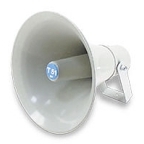 STŘEDA – 18. 7. 2017Milí spoluobčané.Přejeme vám hezké dopoledne.Poslechněte si hlášení.Firma Sunjet s.r.o. Přáslavice vás srdečně zve do znovu otevřené Restaurace u Marušky, kde si můžete pochutnat na dobrotách z místní kuchyně jako jsou steaky, burgery, tortily a další. Denně se bude připravovat polední menu a otevřená je i venkovní zahrádka. Personál restaurace se těší na vaši návštěvu. Farma Gazda Bohumín bude dnes 19. července ve 13.25 hodin u OÚ prodávat nosné kuřice, brojlerová káčátka, krůťata, housata, husokáčata mulard rozkrmená, brojlerová kuřátka, krmné směsi pro slepice a vodní drůbež, vitamínové a jiné doplňky. Nikol drůbež nabízí v pátek 21. července v době od 8.00 do 8.15 hodin u OÚ k prodeji: kuřice 24 týdnů staré různých barev, káčata, housata, husokáčata, roční slepice 70,- Kč/ks a krmné směsi a vitamíny. Firma RAMOS provede v pondělí 24. července v době od 15.55 do 16.05 hodin u OÚ pravidelný výkup surových kůží.Obecní knihovna je v prázdninovém období uzavřená a to od 17. do 30. července. Od pondělí 31. července bude opět v běžném provozu – v pondělí a ve středu vždy od 17.00 do 19.00 hodin.Oznamujeme občanům, že ve středu 28. 6. 2017 byly zahájeny práce na obecním sídlišti z důvodu rekonstrukce vodovodu, veřejného osvětlení, datových rozvodů a přeložky nízkého napětí. V průběhu realizace může dojít k omezení dodávky vody a elektrické energie. Ztíženo bude i parkování osobních vozidel. Prosíme nájemníky obecního sídliště o trpělivost a shovívavost.Termín ukončení: 9 – 10/2017.